LISTA DE EXERCÍCIOSRFM 0012  -  APARELHO LOCOMOTOR Identifique os ossos no raio x da mão: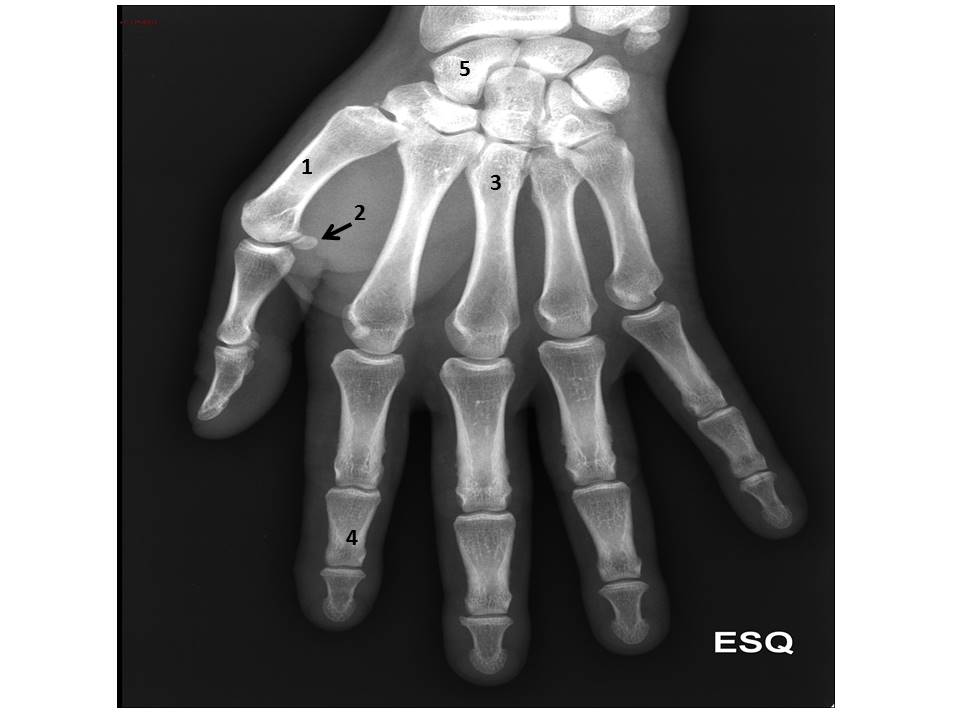 Identifique os ossos no raio x do tórax: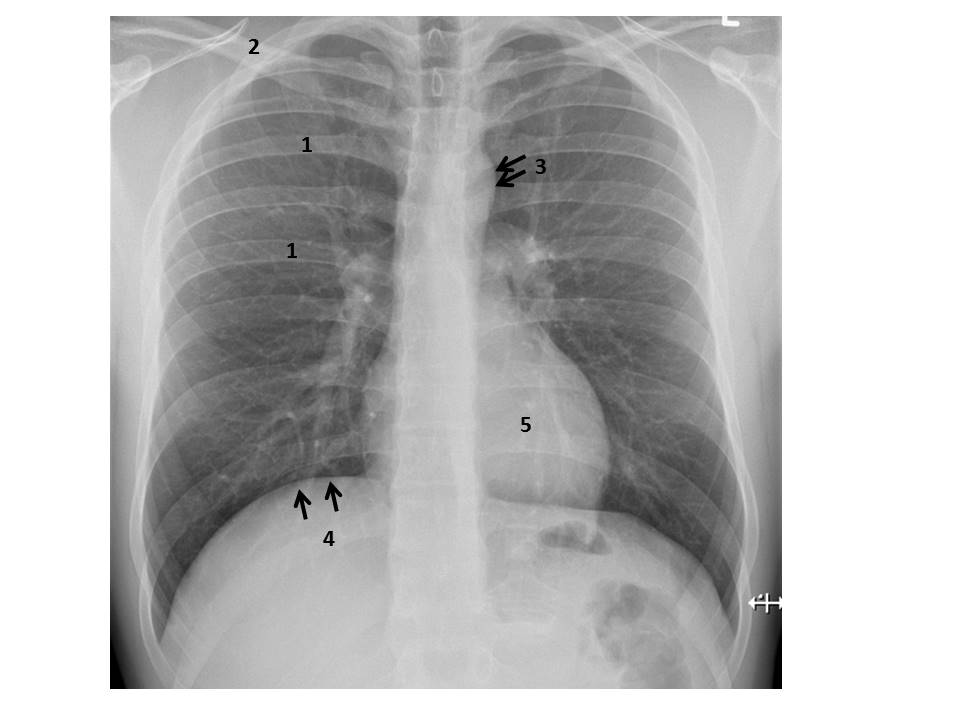 Identifique os ossos no raio x do crânio: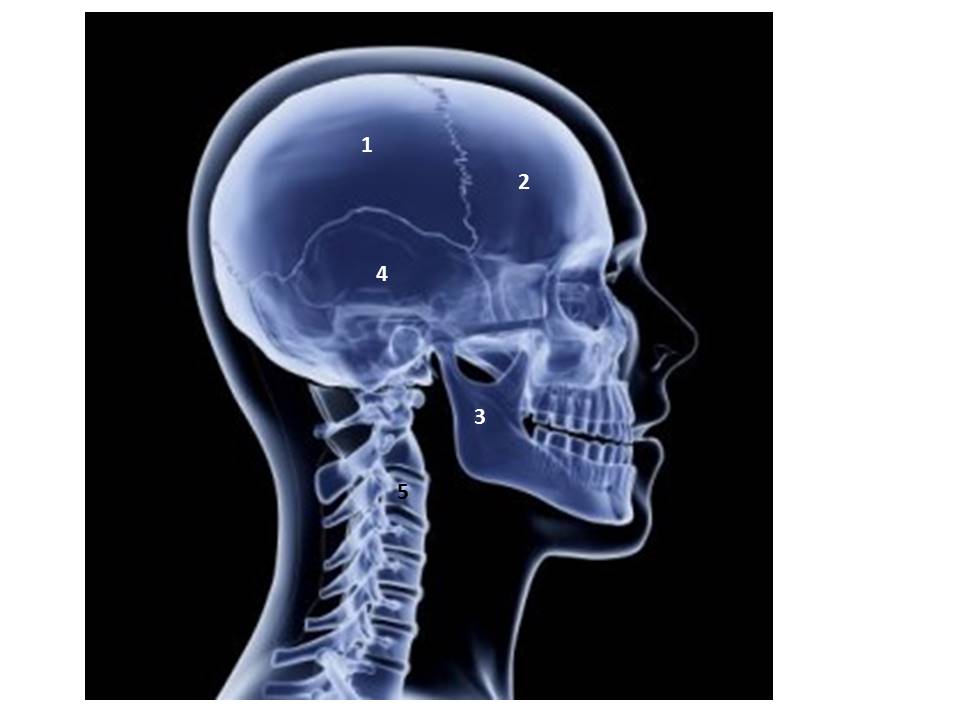 Quais são as 2 divisões do esqueleto?Classifique os ossos do esqueleto axial. Quais são as características de um osso longo?O que é periósteo? Qual sua função?Quais são os dois tipos de articulações? Compare.Quais são as características de uma articulação sinovial? O que é ventre muscular, tendão e aponeurose?